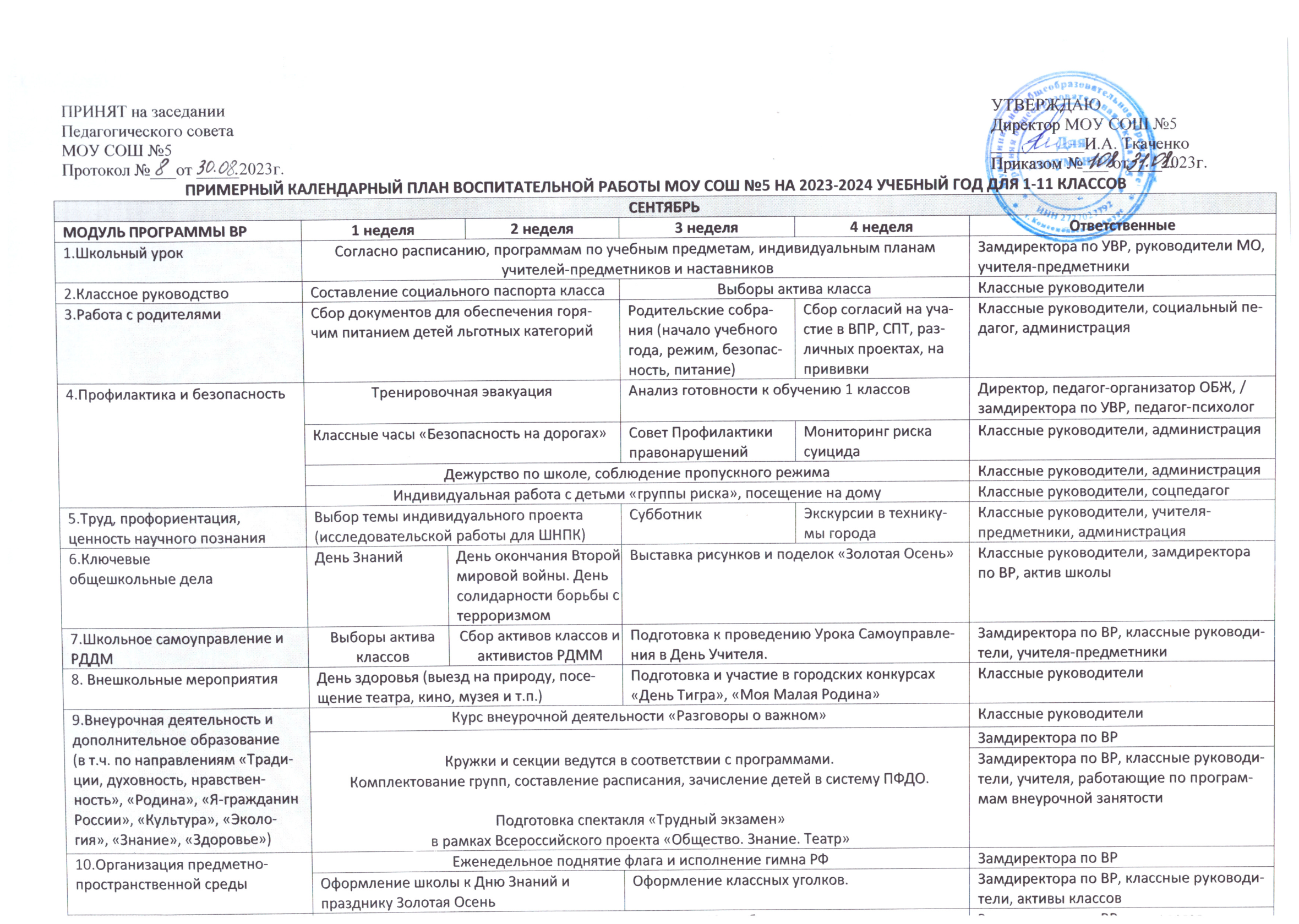 Замдиректора по ВР МОУ СОШ №5 															Е.Г.Гостевская11.Социальное партнерство11.Социальное партнерствоПодписание планов совместной деятельности в 2022-2023 учебном году с учреждениями профилактикиПодписание планов совместной деятельности в 2022-2023 учебном году с учреждениями профилактикиПодписание планов совместной деятельности в 2022-2023 учебном году с учреждениями профилактикиПодписание планов совместной деятельности в 2022-2023 учебном году с учреждениями профилактикиПодписание планов совместной деятельности в 2022-2023 учебном году с учреждениями профилактикиПодписание планов совместной деятельности в 2022-2023 учебном году с учреждениями профилактикиПодписание планов совместной деятельности в 2022-2023 учебном году с учреждениями профилактикиЗамдиректора по ВР, соцпедагогЗамдиректора по ВР, соцпедагогОКТЯБРЬОКТЯБРЬОКТЯБРЬОКТЯБРЬОКТЯБРЬОКТЯБРЬОКТЯБРЬОКТЯБРЬОКТЯБРЬОКТЯБРЬОКТЯБРЬМОДУЛЬ ПРОГРАММЫ ВР1 неделя1 неделя1 неделя1 неделя2 неделя3 неделя3 неделя4-5 неделя4-5 неделяОтветственные1.Школьный урокСогласно расписанию, программам по учебным предметам, индивидуальным планам учителей-предметников и наставниковСогласно расписанию, программам по учебным предметам, индивидуальным планам учителей-предметников и наставниковСогласно расписанию, программам по учебным предметам, индивидуальным планам учителей-предметников и наставниковСогласно расписанию, программам по учебным предметам, индивидуальным планам учителей-предметников и наставниковСогласно расписанию, программам по учебным предметам, индивидуальным планам учителей-предметников и наставниковСогласно расписанию, программам по учебным предметам, индивидуальным планам учителей-предметников и наставниковСогласно расписанию, программам по учебным предметам, индивидуальным планам учителей-предметников и наставниковСогласно расписанию, программам по учебным предметам, индивидуальным планам учителей-предметников и наставниковСогласно расписанию, программам по учебным предметам, индивидуальным планам учителей-предметников и наставниковЗамдиректора по УВР, руководители МО,  учителя-предметники1.Школьный урокПодготовка к ВПРПодготовка к ВПРПодготовка к ВПРПодготовка к ВПРПодготовка к ВПРПодготовка к ВПРПодготовка к ВПРПодготовка к ВПРПодготовка к ВПРЗамдиректора по УВР, руководители МО,  учителя-предметники2.Классное руководствоКонтроль посещаемости и успеваемостиКонтроль посещаемости и успеваемостиКонтроль посещаемости и успеваемостиКонтроль посещаемости и успеваемостиКонтроль посещаемости и успеваемостиКонтроль сдачи задолженностейКонтроль сдачи задолженностейКонтроль сдачи задолженностейКонтроль сдачи задолженностейКлассные руководители2.Классное руководствоРабота с классом (по плану)Работа с классом (по плану)Работа с классом (по плану)Работа с классом (по плану)Работа с классом (по плану)Подготовка к проведению каникулПодготовка к проведению каникулПодготовка к проведению каникулПодготовка к проведению каникулКлассные руководители3.Работа с родителямиПланирование выходов /выездов на каникулах, набор детей в пришкольный лагерьПланирование выходов /выездов на каникулах, набор детей в пришкольный лагерьПланирование выходов /выездов на каникулах, набор детей в пришкольный лагерьПланирование выходов /выездов на каникулах, набор детей в пришкольный лагерьПланирование выходов /выездов на каникулах, набор детей в пришкольный лагерьПланирование выходов /выездов на каникулах, набор детей в пришкольный лагерьПланирование выходов /выездов на каникулах, набор детей в пришкольный лагерьПланирование выходов /выездов на каникулах, набор детей в пришкольный лагерьПланирование выходов /выездов на каникулах, набор детей в пришкольный лагерьКлассные руководители, социальный педагог, администрация3.Работа с родителямиИндивидуальная работа с родителями (посещаемость, успеваемость, поведение)Индивидуальная работа с родителями (посещаемость, успеваемость, поведение)Индивидуальная работа с родителями (посещаемость, успеваемость, поведение)Индивидуальная работа с родителями (посещаемость, успеваемость, поведение)Индивидуальная работа с родителями (посещаемость, успеваемость, поведение)Индивидуальная работа с родителями (посещаемость, успеваемость, поведение)Индивидуальная работа с родителями (посещаемость, успеваемость, поведение)Индивидуальная работа с родителями (посещаемость, успеваемость, поведение)Индивидуальная работа с родителями (посещаемость, успеваемость, поведение)Классные руководители, социальный педагог, администрация4.Профилактика и безопасностьКлассные часы «Безопасность в интернете»Классные часы «Безопасность в интернете»Социально-психологическое тестирование (7-11кл.)Социально-психологическое тестирование (7-11кл.)Социально-психологическое тестирование (7-11кл.)Социально-психологическое тестирование (7-11кл.)Социально-психологическое тестирование (7-11кл.)Индивидуальные консультации (по запросу)Индивидуальные консультации (по запросу)Замдиректора по ВР, педагог-психолог4.Профилактика и безопасностьКлассные часы «Безопасность в интернете»Классные часы «Безопасность в интернете»Неделя ЗОЖНеделя ЗОЖНеделя ЗОЖСовет Профилактики правонарушенийСовет Профилактики правонарушенийКонтроль занятости детей «группы риска» во время каникулКонтроль занятости детей «группы риска» во время каникулДиректор, классные руководители, соцпедагог, замдиректора по УВР, замдиректора по ВР4.Профилактика и безопасностьДежурство по школе, соблюдение пропускного режимаДежурство по школе, соблюдение пропускного режимаДежурство по школе, соблюдение пропускного режимаДежурство по школе, соблюдение пропускного режимаДежурство по школе, соблюдение пропускного режимаДежурство по школе, соблюдение пропускного режимаДежурство по школе, соблюдение пропускного режимаДежурство по школе, соблюдение пропускного режимаДежурство по школе, соблюдение пропускного режимаКлассные руководители, администрация4.Профилактика и безопасностьИндивидуальная работа с детьми «группы риска», посещение на домуИндивидуальная работа с детьми «группы риска», посещение на домуИндивидуальная работа с детьми «группы риска», посещение на домуИндивидуальная работа с детьми «группы риска», посещение на домуИндивидуальная работа с детьми «группы риска», посещение на домуИндивидуальная работа с детьми «группы риска», посещение на домуИндивидуальная работа с детьми «группы риска», посещение на домуИндивидуальная работа с детьми «группы риска», посещение на домуИндивидуальная работа с детьми «группы риска», посещение на домуКлассные руководители, соцпедагог5.Труд, профориентация, ценность научного познанияРабота с наставниками над индивидуальным проектом (исследовательской работой для ШНПК) 2-11 кл.Работа с наставниками над индивидуальным проектом (исследовательской работой для ШНПК) 2-11 кл.Работа с наставниками над индивидуальным проектом (исследовательской работой для ШНПК) 2-11 кл.Работа с наставниками над индивидуальным проектом (исследовательской работой для ШНПК) 2-11 кл.Работа с наставниками над индивидуальным проектом (исследовательской работой для ШНПК) 2-11 кл.Работа с наставниками над индивидуальным проектом (исследовательской работой для ШНПК) 2-11 кл.Работа с наставниками над индивидуальным проектом (исследовательской работой для ШНПК) 2-11 кл.Работа с наставниками над индивидуальным проектом (исследовательской работой для ШНПК) 2-11 кл.Работа с наставниками над индивидуальным проектом (исследовательской работой для ШНПК) 2-11 кл.Классные руководители, учителя-предметники, администрация5.Труд, профориентация, ценность научного познанияУчастие в проекте «Билет в будущее» (6-9 кл.)Участие в проекте «Билет в будущее» (6-9 кл.)Участие в проекте «Билет в будущее» (6-9 кл.)Участие в проекте «Билет в будущее» (6-9 кл.)Участие в проекте «Билет в будущее» (6-9 кл.)Участие в проекте «Билет в будущее» (6-9 кл.)Участие в проекте «Билет в будущее» (6-9 кл.)Участие в проекте «Билет в будущее» (6-9 кл.)Участие в проекте «Билет в будущее» (6-9 кл.)Педагог-организатор ОБЖ6.Ключевые общешкольные делаДень пожилогочеловека (акция «ДрагоЦЕННЫЙ возраст»)День пожилогочеловека (акция «ДрагоЦЕННЫЙ возраст»)День пожилогочеловека (акция «ДрагоЦЕННЫЙ возраст»)День пожилогочеловека (акция «ДрагоЦЕННЫЙ возраст»)День Учителя (поздравление, Урок Самоуправления и показ спектакля)Классный час «85-летию Хабаровского края посвящается»Подготовка к организованному проведению каникулПодготовка к организованному проведению каникулПодготовка к организованному проведению каникулКлассные руководители, советник директора по воспитанию, замдиректора по ВР, актив школы7.Школьное самоуправление и РДДМЗаседание Совета старшеклассниковЗаседание Совета старшеклассниковЗаседание Совета старшеклассниковЗаседание Совета старшеклассниковДела, события, акции, согласно плану РДДМ и школьного самоуправленияДела, события, акции, согласно плану РДДМ и школьного самоуправленияЗаполнение рейтинга классов за 1 четвертьЗаполнение рейтинга классов за 1 четвертьЗаполнение рейтинга классов за 1 четвертьЗамдиректора по ВР, советник директора по воспитанию, классные руководители8. Внешкольные мероприятияУчастие в городских и краевых конкурсах (акциях, слётах, каникулярных школах)Участие в городских и краевых конкурсах (акциях, слётах, каникулярных школах)Участие в городских и краевых конкурсах (акциях, слётах, каникулярных школах)Участие в городских и краевых конкурсах (акциях, слётах, каникулярных школах)Участие в городских и краевых конкурсах (акциях, слётах, каникулярных школах)Участие в городских и краевых конкурсах (акциях, слётах, каникулярных школах)Участие в городских и краевых конкурсах (акциях, слётах, каникулярных школах)Участие в городских и краевых конкурсах (акциях, слётах, каникулярных школах)Участие в городских и краевых конкурсах (акциях, слётах, каникулярных школах)Классные руководители, советник директора по воспитанию8. Внешкольные мероприятияВыходы (выезды) классов в дни каникулВыходы (выезды) классов в дни каникулВыходы (выезды) классов в дни каникулВыходы (выезды) классов в дни каникулВыходы (выезды) классов в дни каникулВыходы (выезды) классов в дни каникулВыходы (выезды) классов в дни каникулВыходы (выезды) классов в дни каникулВыходы (выезды) классов в дни каникулКлассные руководители, советник директора по воспитанию9.Внеурочная деятельность и дополнительное образование (в т.ч. по направлениям «Традиции, духовность, нравственность», «Родина», «Я-гражданин России», «Культура», «Экология», «Знание», «Здоровье»)Курс внеурочной деятельности «Разговоры о важном»Курс внеурочной деятельности «Разговоры о важном»Курс внеурочной деятельности «Разговоры о важном»Курс внеурочной деятельности «Разговоры о важном»Курс внеурочной деятельности «Разговоры о важном»Курс внеурочной деятельности «Разговоры о важном»Курс внеурочной деятельности «Разговоры о важном»Курс внеурочной деятельности «Разговоры о важном»Курс внеурочной деятельности «Разговоры о важном»Классные руководители9.Внеурочная деятельность и дополнительное образование (в т.ч. по направлениям «Традиции, духовность, нравственность», «Родина», «Я-гражданин России», «Культура», «Экология», «Знание», «Здоровье»)Кружки и секции ведутся в соответствии с программами.Комплектование групп, составление расписания, зачисление детей в систему ПФДО.Кружки и секции ведутся в соответствии с программами.Комплектование групп, составление расписания, зачисление детей в систему ПФДО.Кружки и секции ведутся в соответствии с программами.Комплектование групп, составление расписания, зачисление детей в систему ПФДО.Кружки и секции ведутся в соответствии с программами.Комплектование групп, составление расписания, зачисление детей в систему ПФДО.Кружки и секции ведутся в соответствии с программами.Комплектование групп, составление расписания, зачисление детей в систему ПФДО.Кружки и секции ведутся в соответствии с программами.Комплектование групп, составление расписания, зачисление детей в систему ПФДО.Кружки и секции ведутся в соответствии с программами.Комплектование групп, составление расписания, зачисление детей в систему ПФДО.Кружки и секции ведутся в соответствии с программами.Комплектование групп, составление расписания, зачисление детей в систему ПФДО.Кружки и секции ведутся в соответствии с программами.Комплектование групп, составление расписания, зачисление детей в систему ПФДО.Замдиректора по ВР, классные руководители, педагоги допобразования, учителя, работающие по программам внеурочной занятости10.Организация предметно-пространственной средыЕженедельное поднятие флага и исполнение гимна РФЕженедельное поднятие флага и исполнение гимна РФЕженедельное поднятие флага и исполнение гимна РФЕженедельное поднятие флага и исполнение гимна РФЕженедельное поднятие флага и исполнение гимна РФЕженедельное поднятие флага и исполнение гимна РФЕженедельное поднятие флага и исполнение гимна РФЕженедельное поднятие флага и исполнение гимна РФЕженедельное поднятие флага и исполнение гимна РФЗамдиректора по ВР10.Организация предметно-пространственной средыОбновление тематических стендовОбновление тематических стендовОбновление тематических стендовОбновление тематических стендовОбновление тематических стендовОформление школы к работе пришкольного лагеряОформление школы к работе пришкольного лагеряОформление школы к работе пришкольного лагеряОформление школы к работе пришкольного лагеряЗамдиректора по ВР, советник директора по воспитанию, актив школы11.Социальное партнерствоПриглашение специалистов системы профилактики для бесед по классамПриглашение специалистов системы профилактики для бесед по классамПриглашение специалистов системы профилактики для бесед по классамПриглашение специалистов системы профилактики для бесед по классамПриглашение специалистов системы профилактики для бесед по классамУчастие в мероприятиях  от библиотеки им.Н.Островского, ДК ЖД, МУК «Драмтеатр» и др.Участие в мероприятиях  от библиотеки им.Н.Островского, ДК ЖД, МУК «Драмтеатр» и др.Участие в мероприятиях  от библиотеки им.Н.Островского, ДК ЖД, МУК «Драмтеатр» и др.Участие в мероприятиях  от библиотеки им.Н.Островского, ДК ЖД, МУК «Драмтеатр» и др.Замдиректора по ВР, соцпедагог,Классные руководителиНОЯБРЬНОЯБРЬНОЯБРЬНОЯБРЬНОЯБРЬНОЯБРЬНОЯБРЬНОЯБРЬНОЯБРЬНОЯБРЬНОЯБРЬМОДУЛЬ ПРОГРАММЫ ВР1 неделя1 неделя1 неделя1 неделя2 неделя3 неделя3 неделя4-5 неделя4-5 неделяОтветственные1.Школьный урокСогласно расписанию, программам по учебным предметам, индивидуальным планам учителей-предметников и наставниковСогласно расписанию, программам по учебным предметам, индивидуальным планам учителей-предметников и наставниковСогласно расписанию, программам по учебным предметам, индивидуальным планам учителей-предметников и наставниковСогласно расписанию, программам по учебным предметам, индивидуальным планам учителей-предметников и наставниковСогласно расписанию, программам по учебным предметам, индивидуальным планам учителей-предметников и наставниковСогласно расписанию, программам по учебным предметам, индивидуальным планам учителей-предметников и наставниковСогласно расписанию, программам по учебным предметам, индивидуальным планам учителей-предметников и наставниковСогласно расписанию, программам по учебным предметам, индивидуальным планам учителей-предметников и наставниковСогласно расписанию, программам по учебным предметам, индивидуальным планам учителей-предметников и наставниковЗамдиректора по УВР, руководители МО,  учителя-предметники2.Классное руководствоМО классныхруководителейМО классныхруководителейМО классныхруководителейСогласно плану работы с классомСогласно плану работы с классомСогласно плану работы с классомСогласно плану работы с классомСогласно плану работы с классомСогласно плану работы с классомКлассные руководители3.Работа с родителямиПравовое просвещение родителей (согласно плану Недели правовых знаний)Правовое просвещение родителей (согласно плану Недели правовых знаний)Правовое просвещение родителей (согласно плану Недели правовых знаний)Правовое просвещение родителей (согласно плану Недели правовых знаний)Правовое просвещение родителей (согласно плану Недели правовых знаний)Правовое просвещение родителей (согласно плану Недели правовых знаний)Правовое просвещение родителей (согласно плану Недели правовых знаний)Правовое просвещение родителей (согласно плану Недели правовых знаний)Правовое просвещение родителей (согласно плану Недели правовых знаний)Классные руководители,  администрация, социально-психологическая служба3.Работа с родителямиИндивидуальная работа с родителями (посещаемость, успеваемость, поведение)Индивидуальная работа с родителями (посещаемость, успеваемость, поведение)Индивидуальная работа с родителями (посещаемость, успеваемость, поведение)Индивидуальная работа с родителями (посещаемость, успеваемость, поведение)Индивидуальная работа с родителями (посещаемость, успеваемость, поведение)Индивидуальная работа с родителями (посещаемость, успеваемость, поведение)Индивидуальная работа с родителями (посещаемость, успеваемость, поведение)Индивидуальная работа с родителями (посещаемость, успеваемость, поведение)Индивидуальная работа с родителями (посещаемость, успеваемость, поведение)Классные руководители,  администрация, социально-психологическая служба4.Профилактика и безопасностьКлассные часы «Способы поведения в конфликте»Классные часы «Способы поведения в конфликте»Классные часы «Способы поведения в конфликте»Классные часы «Способы поведения в конфликте»Классные часы «Способы поведения в конфликте»Совет Профилактики правонарушенийСовет Профилактики правонарушенийНеделяправовых знанийНеделяправовых знанийЗамдиректора по ВР, классные руководители, соцпедагог, педагог-психолог,4.Профилактика и безопасностьДежурство по школе, соблюдение пропускного режимаДежурство по школе, соблюдение пропускного режимаДежурство по школе, соблюдение пропускного режимаДежурство по школе, соблюдение пропускного режимаДежурство по школе, соблюдение пропускного режимаДежурство по школе, соблюдение пропускного режимаДежурство по школе, соблюдение пропускного режимаДежурство по школе, соблюдение пропускного режимаДежурство по школе, соблюдение пропускного режимаКлассные руководители, администрация4.Профилактика и безопасностьИндивидуальная работа с детьми «группы риска», посещение на домуИндивидуальная работа с детьми «группы риска», посещение на домуИндивидуальная работа с детьми «группы риска», посещение на домуИндивидуальная работа с детьми «группы риска», посещение на домуИндивидуальная работа с детьми «группы риска», посещение на домуИндивидуальная работа с детьми «группы риска», посещение на домуИндивидуальная работа с детьми «группы риска», посещение на домуИндивидуальная работа с детьми «группы риска», посещение на домуИндивидуальная работа с детьми «группы риска», посещение на домуКлассные руководители, соцпедагог5.Труд, профориентация, ценность научного познанияРабота с наставниками над индивидуальными проектами (исследовательской работой для ШНПК)Работа с наставниками над индивидуальными проектами (исследовательской работой для ШНПК)Работа с наставниками над индивидуальными проектами (исследовательской работой для ШНПК)Работа с наставниками над индивидуальными проектами (исследовательской работой для ШНПК)Работа с наставниками над индивидуальными проектами (исследовательской работой для ШНПК)Работа с наставниками над индивидуальными проектами (исследовательской работой для ШНПК)Работа с наставниками над индивидуальными проектами (исследовательской работой для ШНПК)Работа с наставниками над индивидуальными проектами (исследовательской работой для ШНПК)Работа с наставниками над индивидуальными проектами (исследовательской работой для ШНПК)Классные руководители, учителя-предметники, администрация5.Труд, профориентация, ценность научного познанияКлассные часы с использованием ресурса «Проектория»,участие в проекте «Билет в будущее»Классные часы с использованием ресурса «Проектория»,участие в проекте «Билет в будущее»Классные часы с использованием ресурса «Проектория»,участие в проекте «Билет в будущее»Классные часы с использованием ресурса «Проектория»,участие в проекте «Билет в будущее»Классные часы с использованием ресурса «Проектория»,участие в проекте «Билет в будущее»Классные часы с использованием ресурса «Проектория»,участие в проекте «Билет в будущее»Классные часы с использованием ресурса «Проектория»,участие в проекте «Билет в будущее»Классные часы с использованием ресурса «Проектория»,участие в проекте «Билет в будущее»Классные часы с использованием ресурса «Проектория»,участие в проекте «Билет в будущее»Классные руководители6.Ключевые общешкольные делаДень Народного Единства (линейка)День Народного Единства (линейка)День Народного Единства (линейка)День Народного Единства (линейка)Акция «Помоги зимующей птице»Подготовка к празднику «День Матери»Подготовка к празднику «День Матери»Подготовка к празднику «День Матери»Подготовка к празднику «День Матери»Классные руководители, замдиректора по ВР, советник директора по воспитанию, педагоги допобразования7.Школьное самоуправление и РДДМЗаседание Совета старшеклассниковЗаседание Совета старшеклассниковЗаседание Совета старшеклассниковЗаседание Совета старшеклассниковДела, события, акции, согласно плану РДДМ и школьного самоуправленияДела, события, акции, согласно плану РДДМ и школьного самоуправленияДела, события, акции, согласно плану РДДМ и школьного самоуправленияДела, события, акции, согласно плану РДДМ и школьного самоуправленияДела, события, акции, согласно плану РДДМ и школьного самоуправленияЗамдиректора по ВР, советник директора по воспитанию, классные руководители, актив школы8. Внешкольные мероприятияУчастие в городских и краевых конкурсах (акциях, слётах, соревнованиях)Участие в городских и краевых конкурсах (акциях, слётах, соревнованиях)Участие в городских и краевых конкурсах (акциях, слётах, соревнованиях)Участие в городских и краевых конкурсах (акциях, слётах, соревнованиях)Участие в городских и краевых конкурсах (акциях, слётах, соревнованиях)Участие в городских и краевых конкурсах (акциях, слётах, соревнованиях)Участие в городских и краевых конкурсах (акциях, слётах, соревнованиях)Участие в городских и краевых конкурсах (акциях, слётах, соревнованиях)Участие в городских и краевых конкурсах (акциях, слётах, соревнованиях)Классные руководители, советник директора по воспитанию,8. Внешкольные мероприятияЭкскурсии, выходы, выезды (по согласованию)Экскурсии, выходы, выезды (по согласованию)Экскурсии, выходы, выезды (по согласованию)Экскурсии, выходы, выезды (по согласованию)Экскурсии, выходы, выезды (по согласованию)Экскурсии, выходы, выезды (по согласованию)Экскурсии, выходы, выезды (по согласованию)Экскурсии, выходы, выезды (по согласованию)Экскурсии, выходы, выезды (по согласованию)Классные руководители, советник директора по воспитанию,9.Внеурочная деятельность и дополнительное образование (в т.ч. по направлениям «Традиции, духовность, нравственность», «Родина», «Я-гражданин России», «Культура», «Экология», «Знание», «Здоровье»)Курс внеурочной деятельности «Разговоры о важном»Курс внеурочной деятельности «Разговоры о важном»Курс внеурочной деятельности «Разговоры о важном»Курс внеурочной деятельности «Разговоры о важном»Курс внеурочной деятельности «Разговоры о важном»Курс внеурочной деятельности «Разговоры о важном»Курс внеурочной деятельности «Разговоры о важном»Курс внеурочной деятельности «Разговоры о важном»Курс внеурочной деятельности «Разговоры о важном»Классные руководители9.Внеурочная деятельность и дополнительное образование (в т.ч. по направлениям «Традиции, духовность, нравственность», «Родина», «Я-гражданин России», «Культура», «Экология», «Знание», «Здоровье»)Кружки и секции ведутся в соответствии с программами.Кружки и секции ведутся в соответствии с программами.Кружки и секции ведутся в соответствии с программами.Кружки и секции ведутся в соответствии с программами.Кружки и секции ведутся в соответствии с программами.Кружки и секции ведутся в соответствии с программами.Кружки и секции ведутся в соответствии с программами.Кружки и секции ведутся в соответствии с программами.Кружки и секции ведутся в соответствии с программами.Классные руководители, педагоги допобразования, учителя, работающие по программам внеурочной занятости9.Внеурочная деятельность и дополнительное образование (в т.ч. по направлениям «Традиции, духовность, нравственность», «Родина», «Я-гражданин России», «Культура», «Экология», «Знание», «Здоровье»)Контроль посещаемости и наполняемости группКонтроль посещаемости и наполняемости группКонтроль посещаемости и наполняемости группКонтроль посещаемости и наполняемости группКонтроль посещаемости и наполняемости группКонтроль посещаемости и наполняемости группКонтроль посещаемости и наполняемости группКонтроль посещаемости и наполняемости группКонтроль посещаемости и наполняемости группЗамдиректора по ВР10.Организация предметно-пространственной средыЕженедельное поднятие флага и исполнение гимна РФЕженедельное поднятие флага и исполнение гимна РФЕженедельное поднятие флага и исполнение гимна РФЕженедельное поднятие флага и исполнение гимна РФЕженедельное поднятие флага и исполнение гимна РФЕженедельное поднятие флага и исполнение гимна РФЕженедельное поднятие флага и исполнение гимна РФЕженедельное поднятие флага и исполнение гимна РФЕженедельное поднятие флага и исполнение гимна РФЗамдиректора по ВР10.Организация предметно-пространственной средыСоздание фотозоны ко Дню МатериСоздание фотозоны ко Дню МатериСоздание фотозоны ко Дню МатериСоздание фотозоны ко Дню МатериСоздание фотозоны ко Дню МатериИзготовление украшений для оформления школы к Новому годуИзготовление украшений для оформления школы к Новому годуИзготовление украшений для оформления школы к Новому годуИзготовление украшений для оформления школы к Новому годуЗамдиректора по ВР, замдиректора по УВР, учителя технологии и ИЗО, актив школы11.Социальное партнерствоУчастие в мероприятиях  от библиотеки им.Н.Островского, ДК ЖД, МУК «Драмтеатр», IT-куба Инженерной школы, Дома Творчества детей и молодежиУчастие в мероприятиях  от библиотеки им.Н.Островского, ДК ЖД, МУК «Драмтеатр», IT-куба Инженерной школы, Дома Творчества детей и молодежиУчастие в мероприятиях  от библиотеки им.Н.Островского, ДК ЖД, МУК «Драмтеатр», IT-куба Инженерной школы, Дома Творчества детей и молодежиУчастие в мероприятиях  от библиотеки им.Н.Островского, ДК ЖД, МУК «Драмтеатр», IT-куба Инженерной школы, Дома Творчества детей и молодежиУчастие в мероприятиях  от библиотеки им.Н.Островского, ДК ЖД, МУК «Драмтеатр», IT-куба Инженерной школы, Дома Творчества детей и молодежиПриглашение специалистов системы профилактики для бесед по классам, индивидуальных бесед с детьми «группы риска»Приглашение специалистов системы профилактики для бесед по классам, индивидуальных бесед с детьми «группы риска»Приглашение специалистов системы профилактики для бесед по классам, индивидуальных бесед с детьми «группы риска»Приглашение специалистов системы профилактики для бесед по классам, индивидуальных бесед с детьми «группы риска»Замдиректора по ВР, соцпедагог /Классные руководителиДЕКАБРЬДЕКАБРЬДЕКАБРЬДЕКАБРЬДЕКАБРЬДЕКАБРЬДЕКАБРЬДЕКАБРЬДЕКАБРЬДЕКАБРЬМОДУЛЬ ПРОГРАММЫ ВР1 неделя1 неделя1 неделя2 неделя3 неделя3 неделя4-5 неделя4-5 неделяОтветственные1.Школьный урокСогласно расписанию, программам по учебным предметам, индивидуальным планам учителей-предметников и наставниковСогласно расписанию, программам по учебным предметам, индивидуальным планам учителей-предметников и наставниковСогласно расписанию, программам по учебным предметам, индивидуальным планам учителей-предметников и наставниковСогласно расписанию, программам по учебным предметам, индивидуальным планам учителей-предметников и наставниковСогласно расписанию, программам по учебным предметам, индивидуальным планам учителей-предметников и наставниковСогласно расписанию, программам по учебным предметам, индивидуальным планам учителей-предметников и наставниковСогласно расписанию, программам по учебным предметам, индивидуальным планам учителей-предметников и наставниковСогласно расписанию, программам по учебным предметам, индивидуальным планам учителей-предметников и наставниковЗамдиректора по УВР, руководители МО,  учителя-предметники2.Классное руководствоСогласно плану работы с классомСогласно плану работы с классомСогласно плану работы с классомСогласно плану работы с классомАнализ воспитательной работыза 1 полугодиеАнализ воспитательной работыза 1 полугодиеПодготовка к зимнимканикуламПодготовка к зимнимканикуламЗамдиректора по ВР, классные руководители3.Работа с родителямиПланирование выходов /выездов на каникулах, набор детей в пришкольный лагерьПланирование выходов /выездов на каникулах, набор детей в пришкольный лагерьПланирование выходов /выездов на каникулах, набор детей в пришкольный лагерьПланирование выходов /выездов на каникулах, набор детей в пришкольный лагерьПланирование выходов /выездов на каникулах, набор детей в пришкольный лагерьПланирование выходов /выездов на каникулах, набор детей в пришкольный лагерьПланирование выходов /выездов на каникулах, набор детей в пришкольный лагерьПланирование выходов /выездов на каникулах, набор детей в пришкольный лагерьКлассные руководители, социальный педагог, администрация3.Работа с родителямиИндивидуальная работа с родителями (посещаемость, успеваемость, поведение)Индивидуальная работа с родителями (посещаемость, успеваемость, поведение)Индивидуальная работа с родителями (посещаемость, успеваемость, поведение)Индивидуальная работа с родителями (посещаемость, успеваемость, поведение)Индивидуальная работа с родителями (посещаемость, успеваемость, поведение)Индивидуальная работа с родителями (посещаемость, успеваемость, поведение)Индивидуальная работа с родителями (посещаемость, успеваемость, поведение)Индивидуальная работа с родителями (посещаемость, успеваемость, поведение)Классные руководители, администрация4.Профилактика и безопасностьДень инспектораДень инспектораКонтроль занятости детей «группы риска» во время каникулКонтроль занятости детей «группы риска» во время каникулКонтроль занятости детей «группы риска» во время каникулКонтроль занятости детей «группы риска» во время каникулКлассные часы «Безопасность в дни каникул»Классные часы «Безопасность в дни каникул»Замдиректора по ВР, педагог-психолог4.Профилактика и безопасностьДень инспектораДень инспектораНеделя ЗОЖНеделя ЗОЖСовет Профилактики правонарушенийСовет Профилактики правонарушенийКлассные часы «Безопасность в дни каникул»Классные часы «Безопасность в дни каникул»Классные руководители, соцпедагог, администрация4.Профилактика и безопасностьДежурство по школе, соблюдение пропускного режимаДежурство по школе, соблюдение пропускного режимаДежурство по школе, соблюдение пропускного режимаДежурство по школе, соблюдение пропускного режимаДежурство по школе, соблюдение пропускного режимаДежурство по школе, соблюдение пропускного режимаДежурство по школе, соблюдение пропускного режимаДежурство по школе, соблюдение пропускного режимаКлассные руководители, администрация4.Профилактика и безопасностьИндивидуальная работа с детьми «группы риска», посещение на домуИндивидуальная работа с детьми «группы риска», посещение на домуИндивидуальная работа с детьми «группы риска», посещение на домуИндивидуальная работа с детьми «группы риска», посещение на домуИндивидуальная работа с детьми «группы риска», посещение на домуИндивидуальная работа с детьми «группы риска», посещение на домуИндивидуальная работа с детьми «группы риска», посещение на домуИндивидуальная работа с детьми «группы риска», посещение на домуКлассные руководители, соцпедагог5.Труд, профориентация, ценность научного познанияРабота с наставниками над индивидуальным проектом (исследовательской работой для ШНПК)Работа с наставниками над индивидуальным проектом (исследовательской работой для ШНПК)Работа с наставниками над индивидуальным проектом (исследовательской работой для ШНПК)Работа с наставниками над индивидуальным проектом (исследовательской работой для ШНПК)Работа с наставниками над индивидуальным проектом (исследовательской работой для ШНПК)Работа с наставниками над индивидуальным проектом (исследовательской работой для ШНПК)Работа с наставниками над индивидуальным проектом (исследовательской работой для ШНПК)Работа с наставниками над индивидуальным проектом (исследовательской работой для ШНПК)Классные руководители, учителя-предметники, администрация5.Труд, профориентация, ценность научного познанияКлассные часы с использованием ресурса «Урок Цифры»Классные часы с использованием ресурса «Урок Цифры»Классные часы с использованием ресурса «Урок Цифры»Классные часы с использованием ресурса «Урок Цифры»Классные часы с использованием ресурса «Урок Цифры»Классные часы с использованием ресурса «Урок Цифры»Классные часы с использованием ресурса «Урок Цифры»Классные часы с использованием ресурса «Урок Цифры»Классные руководители6.Ключевые общешкольные делаПодготовка кновогодним мероприятиямПодготовка кновогодним мероприятиямПодготовка кновогодним мероприятиямКлассный час «День Конституции РФ»Новогодние утренники и дискотекиНовогодние утренники и дискотекиПодготовка к организованному проведению каникулПодготовка к организованному проведению каникулКлассные руководители, замдиректора по ВР, советник директора по воспитанию, актив школы7.Школьное самоуправление и РДДМЗаседание Совета старшеклассниковЗаседание Совета старшеклассниковЗаседание Совета старшеклассниковДела, события, акции, согласно плану РДДМ и школьного самоуправленияДела, события, акции, согласно плану РДДМ и школьного самоуправленияДела, события, акции, согласно плану РДДМ и школьного самоуправленияЗаполнение рейтинга классов за 2 четвертьЗаполнение рейтинга классов за 2 четвертьЗамдиректора по ВР, советник директора по воспитанию, классные руководители, актив школы7.Школьное самоуправление и РДДМПодготовка к проведению новогодних мероприятийПодготовка к проведению новогодних мероприятийПодготовка к проведению новогодних мероприятийПодготовка к проведению новогодних мероприятийПодготовка к проведению новогодних мероприятийПодготовка к проведению новогодних мероприятийПодготовка к проведению новогодних мероприятийПодготовка к проведению новогодних мероприятийЗамдиректора по ВР, советник директора по воспитанию, классные руководители, актив школы8. Внешкольные мероприятияУчастие в городских и краевых конкурсах (акциях, слётах, соревнованиях)Участие в городских и краевых конкурсах (акциях, слётах, соревнованиях)Участие в городских и краевых конкурсах (акциях, слётах, соревнованиях)Участие в городских и краевых конкурсах (акциях, слётах, соревнованиях)Участие в городских и краевых конкурсах (акциях, слётах, соревнованиях)Участие в городских и краевых конкурсах (акциях, слётах, соревнованиях)Участие в городских и краевых конкурсах (акциях, слётах, соревнованиях)Участие в городских и краевых конкурсах (акциях, слётах, соревнованиях)Классные руководители, советник директора по воспитанию,8. Внешкольные мероприятияВыходы (выезды) классов в дни каникулВыходы (выезды) классов в дни каникулВыходы (выезды) классов в дни каникулВыходы (выезды) классов в дни каникулВыходы (выезды) классов в дни каникулВыходы (выезды) классов в дни каникулВыходы (выезды) классов в дни каникулВыходы (выезды) классов в дни каникулКлассные руководители, советник директора по воспитанию,9.Внеурочная деятельность и дополнительное образование (в т.ч. по направлениям «Традиции, духовность, нравственность», «Родина», «Я-гражданин России», «Культура», «Экология», «Знание», «Здоровье»)Курс внеурочной деятельности «Разговоры о важном»Курс внеурочной деятельности «Разговоры о важном»Курс внеурочной деятельности «Разговоры о важном»Курс внеурочной деятельности «Разговоры о важном»Курс внеурочной деятельности «Разговоры о важном»Курс внеурочной деятельности «Разговоры о важном»Курс внеурочной деятельности «Разговоры о важном»Курс внеурочной деятельности «Разговоры о важном»Классные руководители9.Внеурочная деятельность и дополнительное образование (в т.ч. по направлениям «Традиции, духовность, нравственность», «Родина», «Я-гражданин России», «Культура», «Экология», «Знание», «Здоровье»)Кружки и секции ведутся в соответствии с программамиКружки и секции ведутся в соответствии с программамиКружки и секции ведутся в соответствии с программамиКружки и секции ведутся в соответствии с программамиКружки и секции ведутся в соответствии с программамиКружки и секции ведутся в соответствии с программамиКружки и секции ведутся в соответствии с программамиКружки и секции ведутся в соответствии с программамиЗамдиректора по ВР, классные руководители, педагоги допобразования, учителя, работающие по программам внеурочной занятости9.Внеурочная деятельность и дополнительное образование (в т.ч. по направлениям «Традиции, духовность, нравственность», «Родина», «Я-гражданин России», «Культура», «Экология», «Знание», «Здоровье»)Репетиции новогодних мероприятийРепетиции новогодних мероприятийРепетиции новогодних мероприятийРепетиции новогодних мероприятийРепетиции новогодних мероприятийРепетиции новогодних мероприятийРепетиции новогодних мероприятийРепетиции новогодних мероприятийЗамдиректора по ВР, классные руководители, педагоги допобразования, учителя, работающие по программам внеурочной занятости10.Организация предметно-пространственной средыЕженедельное поднятие флага и исполнение гимна РФЕженедельное поднятие флага и исполнение гимна РФЕженедельное поднятие флага и исполнение гимна РФЕженедельное поднятие флага и исполнение гимна РФЕженедельное поднятие флага и исполнение гимна РФЕженедельное поднятие флага и исполнение гимна РФЕженедельное поднятие флага и исполнение гимна РФЕженедельное поднятие флага и исполнение гимна РФЗамдиректора по ВР10.Организация предметно-пространственной средыАкция «Строим зимний городок»Акция «Строим зимний городок»Акция «Строим зимний городок»Акция «Строим зимний городок»Акция «Строим зимний городок»Оформление школы к новогодним праздникамОформление школы к новогодним праздникамОформление школы к новогодним праздникамЗамдиректора по ВР, советник директора по воспитанию,актив школы11.Социальное партнерствоПриглашение специалистов системы профилактики для бесед по классамПриглашение специалистов системы профилактики для бесед по классамПриглашение специалистов системы профилактики для бесед по классамПриглашение специалистов системы профилактики для бесед по классамПриглашение специалистов системы профилактики для бесед по классамУчастие в мероприятиях  от библиотеки им.Н.Островского, ДК ЖД, МУК «Драмтеатр», IT-куба Инженерной школы, Дома Творчества детей и молодежиУчастие в мероприятиях  от библиотеки им.Н.Островского, ДК ЖД, МУК «Драмтеатр», IT-куба Инженерной школы, Дома Творчества детей и молодежиУчастие в мероприятиях  от библиотеки им.Н.Островского, ДК ЖД, МУК «Драмтеатр», IT-куба Инженерной школы, Дома Творчества детей и молодежиЗамдиректора по ВР, соцпедагог,Классные руководителиЯНВАРЬЯНВАРЬЯНВАРЬЯНВАРЬЯНВАРЬЯНВАРЬЯНВАРЬЯНВАРЬЯНВАРЬЯНВАРЬМОДУЛЬ ПРОГРАММЫ ВР1 неделя2 неделя2 неделя2 неделя3 неделя3 неделя4-5 неделя4-5 неделяОтветственные1.Школьный урокСогласно расписанию, программам по учебным предметам, индивидуальным планам учителей-предметников и наставниковСогласно расписанию, программам по учебным предметам, индивидуальным планам учителей-предметников и наставниковСогласно расписанию, программам по учебным предметам, индивидуальным планам учителей-предметников и наставниковСогласно расписанию, программам по учебным предметам, индивидуальным планам учителей-предметников и наставниковСогласно расписанию, программам по учебным предметам, индивидуальным планам учителей-предметников и наставниковСогласно расписанию, программам по учебным предметам, индивидуальным планам учителей-предметников и наставниковСогласно расписанию, программам по учебным предметам, индивидуальным планам учителей-предметников и наставниковЗамдиректора по УВР, руководители МО,  учителя-предметники2.Классное руководствоАнализ качестваорганизации каникулАнализ качестваорганизации каникулАнализ качестваорганизации каникулСогласно плану работы с классомСогласно плану работы с классомСогласно плану работы с классомСогласно плану работы с классомЗамдиректора по ВР, классные руководители3.Работа с родителямиИндивидуальная работа с родителями(посещаемость, успеваемость, поведение)Индивидуальная работа с родителями(посещаемость, успеваемость, поведение)Индивидуальная работа с родителями(посещаемость, успеваемость, поведение)Индивидуальная работа с родителями(посещаемость, успеваемость, поведение)Индивидуальная работа с родителями(посещаемость, успеваемость, поведение)Индивидуальная работа с родителями(посещаемость, успеваемость, поведение)Индивидуальная работа с родителями(посещаемость, успеваемость, поведение)Классные руководители, социальный педагог, администрация4.Профилактика и безопасностьДежурство по школе, соблюдение пропускного режимаДежурство по школе, соблюдение пропускного режимаДежурство по школе, соблюдение пропускного режимаДежурство по школе, соблюдение пропускного режимаДежурство по школе, соблюдение пропускного режимаДежурство по школе, соблюдение пропускного режимаДежурство по школе, соблюдение пропускного режимаКлассные руководители, администрация4.Профилактика и безопасностьИндивидуальная работа с детьми «группы риска», посещение на домуИндивидуальная работа с детьми «группы риска», посещение на домуИндивидуальная работа с детьми «группы риска», посещение на домуИндивидуальная работа с детьми «группы риска», посещение на домуИндивидуальная работа с детьми «группы риска», посещение на домуИндивидуальная работа с детьми «группы риска», посещение на домуИндивидуальная работа с детьми «группы риска», посещение на домуИндивидуальная работа с детьми «группы риска», посещение на домуКлассные руководители, соцпедагог5.Труд, профориентация, ценность научного познанияРабота с наставниками над индивидуальным проектом (исследовательской работой для ШНПК)Работа с наставниками над индивидуальным проектом (исследовательской работой для ШНПК)Работа с наставниками над индивидуальным проектом (исследовательской работой для ШНПК)Работа с наставниками над индивидуальным проектом (исследовательской работой для ШНПК)Работа с наставниками над индивидуальным проектом (исследовательской работой для ШНПК)ШНПК (школьная научно-практическая конференция) «Шаг в науку»ШНПК (школьная научно-практическая конференция) «Шаг в науку»Классные руководители, учителя-предметники, администрация5.Труд, профориентация, ценность научного познанияКлассные часы с использованием ресурса «Урок Цифры»Классные часы с использованием ресурса «Урок Цифры»Классные часы с использованием ресурса «Урок Цифры»Классные часы с использованием ресурса «Урок Цифры»Классные часы с использованием ресурса «Урок Цифры»Классные часы с использованием ресурса «Урок Цифры»Классные часы с использованием ресурса «Урок Цифры»Классные руководители6.Ключевые общешкольные делаПодготовка к участию в школьном конкурсе песни и строя «Звезда»Подготовка к участию в школьном конкурсе песни и строя «Звезда»Подготовка к участию в школьном конкурсе песни и строя «Звезда»Подготовка к участию в школьном конкурсе песни и строя «Звезда»Подготовка к участию в школьном конкурсе песни и строя «Звезда»Подготовка к участию в школьном конкурсе песни и строя «Звезда»Мероприятия в честь 80 годовщины снятия блокады Ленинграда (Дня воинской славы России)Классные руководители, замдиректора по ВР, преподаватель-организатор ОБЖ, учителя истории,  актив школы7.Школьное самоуправление и РДДМДела, события, акции, согласно плану РДДМи школьного самоуправленияДела, события, акции, согласно плану РДДМи школьного самоуправленияДела, события, акции, согласно плану РДДМи школьного самоуправленияДела, события, акции, согласно плану РДДМи школьного самоуправленияДела, события, акции, согласно плану РДДМи школьного самоуправленияДела, события, акции, согласно плану РДДМи школьного самоуправленияДела, события, акции, согласно плану РДДМи школьного самоуправленияЗамдиректора по ВР, советник директора по воспитанию, классные руководители, актив школы8. Внешкольные мероприятияУчастие в городских и краевых конкурсах (акциях, слётах, соревнованиях)Участие в городских и краевых конкурсах (акциях, слётах, соревнованиях)Участие в городских и краевых конкурсах (акциях, слётах, соревнованиях)Участие в городских и краевых конкурсах (акциях, слётах, соревнованиях)Участие в городских и краевых конкурсах (акциях, слётах, соревнованиях)Участие в городских и краевых конкурсах (акциях, слётах, соревнованиях)Участие в городских и краевых конкурсах (акциях, слётах, соревнованиях)Классные руководители, советник директора по воспитанию8. Внешкольные мероприятияЭкскурсии, выходы, выезды классов (по согласованию)Экскурсии, выходы, выезды классов (по согласованию)Экскурсии, выходы, выезды классов (по согласованию)Экскурсии, выходы, выезды классов (по согласованию)Экскурсии, выходы, выезды классов (по согласованию)Экскурсии, выходы, выезды классов (по согласованию)Экскурсии, выходы, выезды классов (по согласованию)Классные руководители, советник директора по воспитанию9.Внеурочная деятельность и дополнительное образование (в т.ч. по направлениям «Традиции, духовность, нравственность», «Родина», «Я-гражданин России», «Культура», «Экология», «Знание», «Здоровье»)Курс внеурочной деятельности «Разговоры о важном»Курс внеурочной деятельности «Разговоры о важном»Курс внеурочной деятельности «Разговоры о важном»Курс внеурочной деятельности «Разговоры о важном»Курс внеурочной деятельности «Разговоры о важном»Курс внеурочной деятельности «Разговоры о важном»Курс внеурочной деятельности «Разговоры о важном»Классные руководители9.Внеурочная деятельность и дополнительное образование (в т.ч. по направлениям «Традиции, духовность, нравственность», «Родина», «Я-гражданин России», «Культура», «Экология», «Знание», «Здоровье»)Кружки и секции ведутся в соответствии с программами.Кружки и секции ведутся в соответствии с программами.Кружки и секции ведутся в соответствии с программами.Кружки и секции ведутся в соответствии с программами.Кружки и секции ведутся в соответствии с программами.Кружки и секции ведутся в соответствии с программами.Кружки и секции ведутся в соответствии с программами.Замдиректора по ВР, классные руководители, педагоги допобразования, учителя, работающие по программам внеурочной занятости9.Внеурочная деятельность и дополнительное образование (в т.ч. по направлениям «Традиции, духовность, нравственность», «Родина», «Я-гражданин России», «Культура», «Экология», «Знание», «Здоровье»)Анализ качества работы кружков и секцийАнализ качества работы кружков и секцийАнализ качества работы кружков и секцийПодготовка к участию в школьном этапе Всероссийского конкурса «Живая классика»Подготовка к участию в школьном этапе Всероссийского конкурса «Живая классика»Подготовка к участию в школьном этапе Всероссийского конкурса «Живая классика»Подготовка к участию в школьном этапе Всероссийского конкурса «Живая классика»Замдиректора по ВР, классные руководители, педагоги допобразования, учителя, работающие по программам внеурочной занятости10.Организация предметно-пространственной средыЕженедельное поднятие флага и исполнение гимна РФЕженедельное поднятие флага и исполнение гимна РФЕженедельное поднятие флага и исполнение гимна РФЕженедельное поднятие флага и исполнение гимна РФЕженедельное поднятие флага и исполнение гимна РФЕженедельное поднятие флага и исполнение гимна РФЕженедельное поднятие флага и исполнение гимна РФЗамдиректора по ВР10.Организация предметно-пространственной средыОбновление информации в уголках классовОбновление информации в уголках классовОбновление информации в уголках классовОформление школы к месячнику патриотического воспитанияОформление школы к месячнику патриотического воспитанияОформление школы к месячнику патриотического воспитанияОформление школы к месячнику патриотического воспитанияЗамдиректора по ВР, учитель ИЗО, советник директора по воспитанию, актив школы11.Социальное партнерствоУчастие в мероприятиях  от библиотеки им.Н.Островского, ДК ЖД, МУК «Драмтеатр», IT-куба Инженерной школы, Дома Творчества детей и молодежи, музея «Ступени Памяти», МУК «Краеведческий музей» и т.д.Участие в мероприятиях  от библиотеки им.Н.Островского, ДК ЖД, МУК «Драмтеатр», IT-куба Инженерной школы, Дома Творчества детей и молодежи, музея «Ступени Памяти», МУК «Краеведческий музей» и т.д.Участие в мероприятиях  от библиотеки им.Н.Островского, ДК ЖД, МУК «Драмтеатр», IT-куба Инженерной школы, Дома Творчества детей и молодежи, музея «Ступени Памяти», МУК «Краеведческий музей» и т.д.Участие в мероприятиях  от библиотеки им.Н.Островского, ДК ЖД, МУК «Драмтеатр», IT-куба Инженерной школы, Дома Творчества детей и молодежи, музея «Ступени Памяти», МУК «Краеведческий музей» и т.д.Участие в мероприятиях  от библиотеки им.Н.Островского, ДК ЖД, МУК «Драмтеатр», IT-куба Инженерной школы, Дома Творчества детей и молодежи, музея «Ступени Памяти», МУК «Краеведческий музей» и т.д.Участие в мероприятиях  от библиотеки им.Н.Островского, ДК ЖД, МУК «Драмтеатр», IT-куба Инженерной школы, Дома Творчества детей и молодежи, музея «Ступени Памяти», МУК «Краеведческий музей» и т.д.Участие в мероприятиях  от библиотеки им.Н.Островского, ДК ЖД, МУК «Драмтеатр», IT-куба Инженерной школы, Дома Творчества детей и молодежи, музея «Ступени Памяти», МУК «Краеведческий музей» и т.д.Замдиректора по ВР, соцпедагог, советник директора по воспитанию,Классные руководителиФЕВРАЛЬФЕВРАЛЬФЕВРАЛЬФЕВРАЛЬФЕВРАЛЬФЕВРАЛЬФЕВРАЛЬФЕВРАЛЬФЕВРАЛЬМОДУЛЬ ПРОГРАММЫ ВР1 неделя1 неделя2 неделя3 неделя3 неделя3 неделя4-5 неделяОтветственные1.Школьный урокСогласно расписанию, программам по учебным предметам, индивидуальным планам учителей-предметников и наставниковСогласно расписанию, программам по учебным предметам, индивидуальным планам учителей-предметников и наставниковСогласно расписанию, программам по учебным предметам, индивидуальным планам учителей-предметников и наставниковСогласно расписанию, программам по учебным предметам, индивидуальным планам учителей-предметников и наставниковСогласно расписанию, программам по учебным предметам, индивидуальным планам учителей-предметников и наставниковСогласно расписанию, программам по учебным предметам, индивидуальным планам учителей-предметников и наставниковСогласно расписанию, программам по учебным предметам, индивидуальным планам учителей-предметников и наставниковЗамдиректора по УВР, руководители МО,  учителя-предметники2.Классное руководствоСогласно плану работы с классомСогласно плану работы с классомСогласно плану работы с классомСогласно плану работы с классомСогласно плану работы с классомСогласно плану работы с классомСогласно плану работы с классомЗамдиректора по ВР, классные руководители3.Работа с родителямиИндивидуальная работа с родителями (посещаемость, успеваемость, поведение)Индивидуальная работа с родителями (посещаемость, успеваемость, поведение)Индивидуальная работа с родителями (посещаемость, успеваемость, поведение)Индивидуальная работа с родителями (посещаемость, успеваемость, поведение)Индивидуальная работа с родителями (посещаемость, успеваемость, поведение)Индивидуальная работа с родителями (посещаемость, успеваемость, поведение)Индивидуальная работа с родителями (посещаемость, успеваемость, поведение)Классные руководители, социальный педагог, администрация4.Профилактика и безопасностьАнализ ведения карт детей «группы риска»Пятиминутки «О пожарной безопасности»Пятиминутки «О пожарной безопасности»Пятиминутки «О пожарной безопасности»Пятиминутки «О пожарной безопасности»Пятиминутки «О пожарной безопасности»Городской конкурс рисунков «Безопасный труд --глазами детей»Замдиректора по ВР, педагог-психолог4.Профилактика и безопасностьАнализ ведения карт детей «группы риска»Неделя ЗОЖНеделя ЗОЖСовет Профилактики правонарушенийСовет Профилактики правонарушенийСовет Профилактики правонарушенийГородской конкурс рисунков «Безопасный труд --глазами детей»Классные руководители, соцпедагог, администрация4.Профилактика и безопасностьДежурство по школе, соблюдение пропускного режимаДежурство по школе, соблюдение пропускного режимаДежурство по школе, соблюдение пропускного режимаДежурство по школе, соблюдение пропускного режимаДежурство по школе, соблюдение пропускного режимаДежурство по школе, соблюдение пропускного режимаДежурство по школе, соблюдение пропускного режимаКлассные руководители, администрация4.Профилактика и безопасностьИндивидуальная работа с детьми «группы риска», посещение на домуИндивидуальная работа с детьми «группы риска», посещение на домуИндивидуальная работа с детьми «группы риска», посещение на домуИндивидуальная работа с детьми «группы риска», посещение на домуИндивидуальная работа с детьми «группы риска», посещение на домуИндивидуальная работа с детьми «группы риска», посещение на домуИндивидуальная работа с детьми «группы риска», посещение на домуКлассные руководители, соцпедагог5.Труд, профориентация, ценность научного познанияРабота с наставниками над индивидуальным проектом (исследовательской работой для ШНПК)Работа с наставниками над индивидуальным проектом (исследовательской работой для ШНПК)Работа с наставниками над индивидуальным проектом (исследовательской работой для ШНПК)Работа с наставниками над индивидуальным проектом (исследовательской работой для ШНПК)Работа с наставниками над индивидуальным проектом (исследовательской работой для ШНПК)Работа с наставниками над индивидуальным проектом (исследовательской работой для ШНПК)Работа с наставниками над индивидуальным проектом (исследовательской работой для ШНПК)Классные руководители, учителя-предметники, администрация5.Труд, профориентация, ценность научного познанияКлассные часы с использованием ресурсов «Урок Цифры» ,»Проектория», «Общество Знание», участие в проекте «Билет в будущее»Классные часы с использованием ресурсов «Урок Цифры» ,»Проектория», «Общество Знание», участие в проекте «Билет в будущее»Классные часы с использованием ресурсов «Урок Цифры» ,»Проектория», «Общество Знание», участие в проекте «Билет в будущее»Классные часы с использованием ресурсов «Урок Цифры» ,»Проектория», «Общество Знание», участие в проекте «Билет в будущее»Классные часы с использованием ресурсов «Урок Цифры» ,»Проектория», «Общество Знание», участие в проекте «Билет в будущее»Классные часы с использованием ресурсов «Урок Цифры» ,»Проектория», «Общество Знание», участие в проекте «Билет в будущее»Классные часы с использованием ресурсов «Урок Цифры» ,»Проектория», «Общество Знание», участие в проекте «Билет в будущее»Классные руководители6.Ключевые общешкольные делаПодготовка к участию в школьном конкурсе песни и строя «Звезда»Подготовка к участию в школьном конкурсе песни и строя «Звезда»Подготовка к участию в школьном конкурсе песни и строя «Звезда»Подготовка к участию в школьном конкурсе песни и строя «Звезда»Подготовка к участию в школьном конкурсе песни и строя «Звезда»Подготовка к участию в школьном конкурсе песни и строя «Звезда»Школьный конкурс песни и строя «Звезда»Классные руководители, замдиректора по ВР, советник директора по воспитанию, актив школы7.Школьное самоуправление и РДДМЗаседание Совета старшеклассниковЗаседание Совета старшеклассниковДела, события, акции, согласно плану РДДМ и школьного самоуправленияДела, события, акции, согласно плану РДДМ и школьного самоуправленияДела, события, акции, согласно плану РДДМ и школьного самоуправленияДела, события, акции, согласно плану РДДМ и школьного самоуправленияДела, события, акции, согласно плану РДДМ и школьного самоуправленияЗамдиректора по ВР, советник директора по воспитанию,классные руководители, актив школы8. Внешкольные мероприятияУчастие в городских и краевых конкурсах (акциях, слётах, соревнованиях)Участие в городских и краевых конкурсах (акциях, слётах, соревнованиях)Участие в городских и краевых конкурсах (акциях, слётах, соревнованиях)Участие в городских и краевых конкурсах (акциях, слётах, соревнованиях)Участие в городских и краевых конкурсах (акциях, слётах, соревнованиях)Участие в городских и краевых конкурсах (акциях, слётах, соревнованиях)Участие в городских и краевых конкурсах (акциях, слётах, соревнованиях)Классные руководители8. Внешкольные мероприятияПосещение музея «Ступени Памяти»Посещение музея «Ступени Памяти»Посещение музея «Ступени Памяти»Посещение музея «Ступени Памяти»Посещение музея «Ступени Памяти»Посещение музея «Ступени Памяти»Посещение музея «Ступени Памяти»Классные руководители9.Внеурочная деятельность и дополнительное образование (в т.ч. по направлениям «Традиции, духовность, нравственность», «Родина», «Я-гражданин России», «Культура», «Экология», «Знание», «Здоровье»)Курс внеурочной деятельности «Разговоры о важном»Курс внеурочной деятельности «Разговоры о важном»Курс внеурочной деятельности «Разговоры о важном»Курс внеурочной деятельности «Разговоры о важном»Курс внеурочной деятельности «Разговоры о важном»Курс внеурочной деятельности «Разговоры о важном»Курс внеурочной деятельности «Разговоры о важном»Классные руководители9.Внеурочная деятельность и дополнительное образование (в т.ч. по направлениям «Традиции, духовность, нравственность», «Родина», «Я-гражданин России», «Культура», «Экология», «Знание», «Здоровье»)Кружки и секции ведутся в соответствии с программами.Кружки и секции ведутся в соответствии с программами.Кружки и секции ведутся в соответствии с программами.Кружки и секции ведутся в соответствии с программами.Кружки и секции ведутся в соответствии с программами.Кружки и секции ведутся в соответствии с программами.Кружки и секции ведутся в соответствии с программами.Замдиректора по ВР, классные руководители, педагоги допобразования, учителя, работающие по программам внеурочной занятости, педагог-библиотекарь9.Внеурочная деятельность и дополнительное образование (в т.ч. по направлениям «Традиции, духовность, нравственность», «Родина», «Я-гражданин России», «Культура», «Экология», «Знание», «Здоровье»)Школьный этап конкурса«Живая классика»Школьный этап конкурса«Живая классика»Школьный этап конкурса«Живая классика»Школьный этап конкурса«Живая классика»Участие в краевом конкурсе творческих работ «Бережем планету вместе»Участие в краевом конкурсе творческих работ «Бережем планету вместе»Участие в краевом конкурсе творческих работ «Бережем планету вместе»Замдиректора по ВР, классные руководители, педагоги допобразования, учителя, работающие по программам внеурочной занятости, педагог-библиотекарь10.Организация предметно-пространственной средыЕженедельное поднятие флага и исполнение гимна РФЕженедельное поднятие флага и исполнение гимна РФЕженедельное поднятие флага и исполнение гимна РФЕженедельное поднятие флага и исполнение гимна РФЕженедельное поднятие флага и исполнение гимна РФЕженедельное поднятие флага и исполнение гимна РФЕженедельное поднятие флага и исполнение гимна РФЗамдиректора по ВР10.Организация предметно-пространственной средыВыставка поделок«Нашим папам посвящается»Выставка поделок«Нашим папам посвящается»Выставка поделок«Нашим папам посвящается»Выставка поделок«Нашим папам посвящается»Выставка поделок«Нашим папам посвящается»Изготовление украшений для оформления школы к Международному Женскому днюИзготовление украшений для оформления школы к Международному Женскому днюЗамдиректора по ВР, советник директора по воспитанию,актив школы11.Социальное партнерствоПриглашение специалистов системы профилактики для бесед по классамПриглашение специалистов системы профилактики для бесед по классамПриглашение специалистов системы профилактики для бесед по классамПриглашение специалистов системы профилактики для бесед по классамПриглашение специалистов системы профилактики для бесед по классамУчастие в мероприятиях  от библиотеки им.Н.Островского, ДК ЖД, МУК «Драмтеатр», IT-куба Инженерной школы, Дома Творчества детей и молодежиУчастие в мероприятиях  от библиотеки им.Н.Островского, ДК ЖД, МУК «Драмтеатр», IT-куба Инженерной школы, Дома Творчества детей и молодежиЗамдиректора по ВР, соцпедагог,Классные руководителиМАРТМАРТМАРТМАРТМАРТМАРТМАРТМАРТМАРТМАРТМОДУЛЬ ПРОГРАММЫ ВР1 неделя1 неделя2 неделя2 неделя3 неделя3 неделя3 неделя4-5 неделяОтветственные1.Школьный урокСогласно расписанию, программам по учебным предметам, индивидуальным планам учителей-предметников и наставниковСогласно расписанию, программам по учебным предметам, индивидуальным планам учителей-предметников и наставниковСогласно расписанию, программам по учебным предметам, индивидуальным планам учителей-предметников и наставниковСогласно расписанию, программам по учебным предметам, индивидуальным планам учителей-предметников и наставниковСогласно расписанию, программам по учебным предметам, индивидуальным планам учителей-предметников и наставниковСогласно расписанию, программам по учебным предметам, индивидуальным планам учителей-предметников и наставниковСогласно расписанию, программам по учебным предметам, индивидуальным планам учителей-предметников и наставниковСогласно расписанию, программам по учебным предметам, индивидуальным планам учителей-предметников и наставниковЗамдиректора по УВР, руководители МО,  учителя-предметники2.Классное руководствоСогласно плану работы с классомСогласно плану работы с классомСогласно плану работы с классомСогласно плану работы с классомСогласно плану работы с классомСогласно плану работы с классомСогласно плану работы с классомЗамдиректора по ВР, классные руководители3.Работа с родителямиИндивидуальная работа с родителями (посещаемость, успеваемость, поведение)Индивидуальная работа с родителями (посещаемость, успеваемость, поведение)Индивидуальная работа с родителями (посещаемость, успеваемость, поведение)Индивидуальная работа с родителями (посещаемость, успеваемость, поведение)Индивидуальная работа с родителями (посещаемость, успеваемость, поведение)Индивидуальная работа с родителями (посещаемость, успеваемость, поведение)Индивидуальная работа с родителями (посещаемость, успеваемость, поведение)Индивидуальная работа с родителями (посещаемость, успеваемость, поведение)Классные руководители, социальный педагог, администрация3.Работа с родителямиПланирование выходов /выездов на каникулах, набор детей в пришкольный лагерьПланирование выходов /выездов на каникулах, набор детей в пришкольный лагерьПланирование выходов /выездов на каникулах, набор детей в пришкольный лагерьПланирование выходов /выездов на каникулах, набор детей в пришкольный лагерьПланирование выходов /выездов на каникулах, набор детей в пришкольный лагерьПланирование выходов /выездов на каникулах, набор детей в пришкольный лагерьПланирование выходов /выездов на каникулах, набор детей в пришкольный лагерьРодительские собранияКлассные руководители, социальный педагог, администрация4.Профилактика и безопасностьДень инспектораДень инспектораУчастие в городском этапеВсероссийского конкурса ЮИД «Безопасное колесо»Участие в городском этапеВсероссийского конкурса ЮИД «Безопасное колесо»Участие в городском этапеВсероссийского конкурса ЮИД «Безопасное колесо»Участие в городском этапеВсероссийского конкурса ЮИД «Безопасное колесо»Участие в городском этапеВсероссийского конкурса ЮИД «Безопасное колесо»Мониторинг риска суицидаЗамдиректора по ВР, педагог-психолог4.Профилактика и безопасностьДень инспектораДень инспектораНеделя БезопасностиНеделя БезопасностиСовет Профилактики правонарушенийСовет Профилактики правонарушенийСовет Профилактики правонарушенийМониторинг риска суицидаКлассные руководители, соцпедагог, администрация4.Профилактика и безопасностьДежурство по школе, соблюдение пропускного режимаДежурство по школе, соблюдение пропускного режимаДежурство по школе, соблюдение пропускного режимаДежурство по школе, соблюдение пропускного режимаДежурство по школе, соблюдение пропускного режимаДежурство по школе, соблюдение пропускного режимаДежурство по школе, соблюдение пропускного режимаДежурство по школе, соблюдение пропускного режимаКлассные руководители, администрация4.Профилактика и безопасностьИндивидуальная работа с детьми «группы риска», посещение на домуИндивидуальная работа с детьми «группы риска», посещение на домуИндивидуальная работа с детьми «группы риска», посещение на домуИндивидуальная работа с детьми «группы риска», посещение на домуИндивидуальная работа с детьми «группы риска», посещение на домуИндивидуальная работа с детьми «группы риска», посещение на домуИндивидуальная работа с детьми «группы риска», посещение на домуИндивидуальная работа с детьми «группы риска», посещение на домуКлассные руководители, соцпедагог5.Труд, профориентация, ценность научного познанияКлассный час «Профессии моих родителей»Классный час «Профессии моих родителей»Профориентационные экскурсии в образовательные учреждения города, каникулярные школыПрофориентационные экскурсии в образовательные учреждения города, каникулярные школыПрофориентационные экскурсии в образовательные учреждения города, каникулярные школыПрофориентационные экскурсии в образовательные учреждения города, каникулярные школыКлассные руководители, учителя-предметники, администрация5.Труд, профориентация, ценность научного познанияКлассные часы с использованием ресурсов «Урок Цифры» , «Проектория», «Общество Знание»Классные часы с использованием ресурсов «Урок Цифры» , «Проектория», «Общество Знание»Классные часы с использованием ресурсов «Урок Цифры» , «Проектория», «Общество Знание»Классные часы с использованием ресурсов «Урок Цифры» , «Проектория», «Общество Знание»Классные часы с использованием ресурсов «Урок Цифры» , «Проектория», «Общество Знание»Классные часы с использованием ресурсов «Урок Цифры» , «Проектория», «Общество Знание»Классные часы с использованием ресурсов «Урок Цифры» , «Проектория», «Общество Знание»Классные часы с использованием ресурсов «Урок Цифры» , «Проектория», «Общество Знание»Классные руководители6.Ключевые общешкольные делаКлассный час «У каждого есть мама»Классный час «У каждого есть мама»Подготовка к Всероссийской Весенней Неделе ДобраПодготовка к Всероссийской Весенней Неделе ДобраПодготовка к Всероссийской Весенней Неделе ДобраМероприятие «Присоединение Крыма к России»Мероприятие «Присоединение Крыма к России»Подготовка к каникуламКлассные руководители, замдиректора по ВР, советник директора по воспитанию,актив школы7.Школьное самоуправление и РДДМЗаседание Совета старшеклассниковЗаседание Совета старшеклассниковДела, события, акции, согласно плану РДДМ и школьного самоуправленияДела, события, акции, согласно плану РДДМ и школьного самоуправленияДела, события, акции, согласно плану РДДМ и школьного самоуправленияДела, события, акции, согласно плану РДДМ и школьного самоуправленияДела, события, акции, согласно плану РДДМ и школьного самоуправленияЗаполнение рейтинга классов за 3 четвертьЗамдиректора по ВР, советник директора по воспитанию,классные руководители, актив школы8. Внешкольные мероприятияУчастие в городских и краевых конкурсах (акциях, слётах, соревнованиях)Участие в городских и краевых конкурсах (акциях, слётах, соревнованиях)Участие в городских и краевых конкурсах (акциях, слётах, соревнованиях)Участие в городских и краевых конкурсах (акциях, слётах, соревнованиях)Участие в городских и краевых конкурсах (акциях, слётах, соревнованиях)Участие в городских и краевых конкурсах (акциях, слётах, соревнованиях)Участие в городских и краевых конкурсах (акциях, слётах, соревнованиях)Участие в городских и краевых конкурсах (акциях, слётах, соревнованиях)Классные руководители8. Внешкольные мероприятияВыходы в музеи в рамках краевой недели «Музей и дети»Выходы в музеи в рамках краевой недели «Музей и дети»Выходы в музеи в рамках краевой недели «Музей и дети»Выходы в музеи в рамках краевой недели «Музей и дети»Выходы в музеи в рамках краевой недели «Музей и дети»Выходы в музеи в рамках краевой недели «Музей и дети»Выходы в музеи в рамках краевой недели «Музей и дети»Выходы в музеи в рамках краевой недели «Музей и дети»Классные руководители9.Внеурочная деятельность и дополнительное образование (в т.ч. по направлениям «Традиции, духовность, нравственность», «Родина», «Я-гражданин России», «Культура», «Экология», «Знание», «Здоровье»)Курс внеурочной деятельности «Разговоры о важном»Курс внеурочной деятельности «Разговоры о важном»Курс внеурочной деятельности «Разговоры о важном»Курс внеурочной деятельности «Разговоры о важном»Курс внеурочной деятельности «Разговоры о важном»Курс внеурочной деятельности «Разговоры о важном»Курс внеурочной деятельности «Разговоры о важном»Курс внеурочной деятельности «Разговоры о важном»Классные руководители9.Внеурочная деятельность и дополнительное образование (в т.ч. по направлениям «Традиции, духовность, нравственность», «Родина», «Я-гражданин России», «Культура», «Экология», «Знание», «Здоровье»)Кружки и секции ведутся в соответствии с программами.Кружки и секции ведутся в соответствии с программами.Кружки и секции ведутся в соответствии с программами.Кружки и секции ведутся в соответствии с программами.Кружки и секции ведутся в соответствии с программами.Кружки и секции ведутся в соответствии с программами.Кружки и секции ведутся в соответствии с программами.Кружки и секции ведутся в соответствии с программами.Замдиректора по ВР, классные руководители, педагоги допобразования, учителя, работающие по программам внеурочной занятости9.Внеурочная деятельность и дополнительное образование (в т.ч. по направлениям «Традиции, духовность, нравственность», «Родина», «Я-гражданин России», «Культура», «Экология», «Знание», «Здоровье»)Участие в краевых, городских и школьных мероприятиях в рамках двухмесячника экологической безопасности Участие в краевых, городских и школьных мероприятиях в рамках двухмесячника экологической безопасности Участие в краевых, городских и школьных мероприятиях в рамках двухмесячника экологической безопасности Участие в краевых, городских и школьных мероприятиях в рамках двухмесячника экологической безопасности Участие в краевых, городских и школьных мероприятиях в рамках двухмесячника экологической безопасности Участие в краевых, городских и школьных мероприятиях в рамках двухмесячника экологической безопасности Участие в краевых, городских и школьных мероприятиях в рамках двухмесячника экологической безопасности Участие в краевых, городских и школьных мероприятиях в рамках двухмесячника экологической безопасности Замдиректора по ВР, классные руководители, педагоги допобразования, учителя, работающие по программам внеурочной занятости10.Организация предметно-пространственной средыЕженедельное поднятие флага и исполнение гимна РФЕженедельное поднятие флага и исполнение гимна РФЕженедельное поднятие флага и исполнение гимна РФЕженедельное поднятие флага и исполнение гимна РФЕженедельное поднятие флага и исполнение гимна РФЕженедельное поднятие флага и исполнение гимна РФЕженедельное поднятие флага и исполнение гимна РФЕженедельное поднятие флага и исполнение гимна РФЗамдиректора по ВР10.Организация предметно-пространственной средыВыставка рисунков «Дарю маме путешествие в мечту»Выставка рисунков «Дарю маме путешествие в мечту»Выставка рисунков «Дарю маме путешествие в мечту»Выставка рисунков «Дарю маме путешествие в мечту»Выставка рисунков «Дарю маме путешествие в мечту»Выставка рисунков «Дарю маме путешествие в мечту»Оформление школы к работе пришкольного лагеряОформление школы к работе пришкольного лагеряЗамдиректора по ВР, учитель ИЗО, актив школы11.Социальное партнерствоПриглашение специалистов системы профилактики для бесед по классамПриглашение специалистов системы профилактики для бесед по классамПриглашение специалистов системы профилактики для бесед по классамПриглашение специалистов системы профилактики для бесед по классамПриглашение специалистов системы профилактики для бесед по классамПриглашение специалистов системы профилактики для бесед по классамУчастие в мероприятиях  от библиотеки им.Н.Островского, ДК ЖД, МУК «Драмтеатр», IT-куба Инженерной школы, Дома Творчества детей и молодежиУчастие в мероприятиях  от библиотеки им.Н.Островского, ДК ЖД, МУК «Драмтеатр», IT-куба Инженерной школы, Дома Творчества детей и молодежиЗамдиректора по ВР, соцпедагог, Классные руководителиАПРЕЛЬАПРЕЛЬАПРЕЛЬАПРЕЛЬАПРЕЛЬАПРЕЛЬАПРЕЛЬАПРЕЛЬАПРЕЛЬАПРЕЛЬМОДУЛЬ ПРОГРАММЫ ВР1 неделя1 неделя1 неделя2 неделя3 неделя3 неделя3 неделя4-5 неделяОтветственные1.Школьный урокСогласно расписанию, программам по учебным предметам, индивидуальным планам учителей-предметников и наставниковСогласно расписанию, программам по учебным предметам, индивидуальным планам учителей-предметников и наставниковСогласно расписанию, программам по учебным предметам, индивидуальным планам учителей-предметников и наставниковСогласно расписанию, программам по учебным предметам, индивидуальным планам учителей-предметников и наставниковСогласно расписанию, программам по учебным предметам, индивидуальным планам учителей-предметников и наставниковСогласно расписанию, программам по учебным предметам, индивидуальным планам учителей-предметников и наставниковСогласно расписанию, программам по учебным предметам, индивидуальным планам учителей-предметников и наставниковСогласно расписанию, программам по учебным предметам, индивидуальным планам учителей-предметников и наставниковЗамдиректора по УВР, руководители МО,  учителя-предметники2.Классное руководствоАнализ качестваорганизации каникулАнализ качестваорганизации каникулАнализ качестваорганизации каникулСогласно плану работы с классомСогласно плану работы с классомСогласно плану работы с классомСогласно плану работы с классомСогласно плану работы с классомЗамдиректора по ВР, классные руководители3.Работа с родителямиИндивидуальная работа с родителями (посещаемость, успеваемость, поведение)Индивидуальная работа с родителями (посещаемость, успеваемость, поведение)Индивидуальная работа с родителями (посещаемость, успеваемость, поведение)Индивидуальная работа с родителями (посещаемость, успеваемость, поведение)Индивидуальная работа с родителями (посещаемость, успеваемость, поведение)Индивидуальная работа с родителями (посещаемость, успеваемость, поведение)Индивидуальная работа с родителями (посещаемость, успеваемость, поведение)Индивидуальная работа с родителями (посещаемость, успеваемость, поведение)Классные руководители, социальный педагог, администрация4.Профилактика и безопасностьАнализ работы социально-психологической службыАнализ работы социально-психологической службыАнализ работы социально-психологической службыПятиминутки «О пожарной безопасности»Совет Профилактики правонарушенийСовет Профилактики правонарушенийСовет Профилактики правонарушенийКлассные часы «Мы против экстремизма и терроризма»Классные руководители, соцпедагог, администрация4.Профилактика и безопасностьДежурство по школе, соблюдение пропускного режимаДежурство по школе, соблюдение пропускного режимаДежурство по школе, соблюдение пропускного режимаДежурство по школе, соблюдение пропускного режимаДежурство по школе, соблюдение пропускного режимаДежурство по школе, соблюдение пропускного режимаДежурство по школе, соблюдение пропускного режимаДежурство по школе, соблюдение пропускного режимаКлассные руководители, администрация4.Профилактика и безопасностьИндивидуальная работа с детьми «группы риска», посещение на домуИндивидуальная работа с детьми «группы риска», посещение на домуИндивидуальная работа с детьми «группы риска», посещение на домуИндивидуальная работа с детьми «группы риска», посещение на домуИндивидуальная работа с детьми «группы риска», посещение на домуИндивидуальная работа с детьми «группы риска», посещение на домуИндивидуальная работа с детьми «группы риска», посещение на домуИндивидуальная работа с детьми «группы риска», посещение на домуКлассные руководители, соцпедагог5.Труд, профориентация, ценность научного познанияПрофориентационные экскурсии в образовательные учреждения городаПрофориентационные экскурсии в образовательные учреждения городаПрофориентационные экскурсии в образовательные учреждения городаПрофориентационные экскурсии в образовательные учреждения городаКраевой и городской субботникКраевой и городской субботникКраевой и городской субботникКраевой и городской субботникКлассные руководители, учителя-предметники, администрация5.Труд, профориентация, ценность научного познанияКлассные часы с использованием ресурсов «Урок Цифры», «Проектория», «Общество Знание»Классные часы с использованием ресурсов «Урок Цифры», «Проектория», «Общество Знание»Классные часы с использованием ресурсов «Урок Цифры», «Проектория», «Общество Знание»Классные часы с использованием ресурсов «Урок Цифры», «Проектория», «Общество Знание»Классные часы с использованием ресурсов «Урок Цифры», «Проектория», «Общество Знание»Классные часы с использованием ресурсов «Урок Цифры», «Проектория», «Общество Знание»Классные часы с использованием ресурсов «Урок Цифры», «Проектория», «Общество Знание»Классные часы с использованием ресурсов «Урок Цифры», «Проектория», «Общество Знание»Классные руководители6.Ключевые общешкольные делаВсероссийская Весенняя Неделя ДобраВсероссийская Весенняя Неделя ДобраВсероссийская Весенняя Неделя ДобраВыставка поделок «Ко Дню Космонавтики»Выставка поделок «Ко Дню Космонавтики»Подготовка к празднику в честь Дня ПобедыПодготовка к празднику в честь Дня ПобедыПодготовка к празднику в честь Дня ПобедыКлассные руководители, замдиректора по ВР, советник директора по воспитанию, учитель ИЗО, педагоги допобразования, актив школы7.Школьное самоуправление и РДДМЗаседание Совета старшеклассниковЗаседание Совета старшеклассниковЗаседание Совета старшеклассниковДела, события, акции, согласно плану РДДМ и школьного самоуправленияДела, события, акции, согласно плану РДДМ и школьного самоуправленияДела, события, акции, согласно плану РДДМ и школьного самоуправленияДела, события, акции, согласно плану РДДМ и школьного самоуправленияДела, события, акции, согласно плану РДДМ и школьного самоуправленияЗамдиректора по ВР, советник директора по воспитаниюклассные руководители, актив школы8. Внешкольные мероприятияУчастие в городских и краевых конкурсах (акциях, слётах, соревнованиях)Участие в городских и краевых конкурсах (акциях, слётах, соревнованиях)Участие в городских и краевых конкурсах (акциях, слётах, соревнованиях)Участие в городских и краевых конкурсах (акциях, слётах, соревнованиях)Участие в городских и краевых конкурсах (акциях, слётах, соревнованиях)Участие в городских и краевых конкурсах (акциях, слётах, соревнованиях)Участие в городских и краевых конкурсах (акциях, слётах, соревнованиях)Участие в городских и краевых конкурсах (акциях, слётах, соревнованиях)Классные руководители, советник директора по воспитанию8. Внешкольные мероприятияВыходы в музеи в рамках краевой недели «Музей и дети»Выходы в музеи в рамках краевой недели «Музей и дети»Выходы в музеи в рамках краевой недели «Музей и дети»Выходы в музеи в рамках краевой недели «Музей и дети»Выходы в музеи в рамках краевой недели «Музей и дети»Выходы в музеи в рамках краевой недели «Музей и дети»Выходы в музеи в рамках краевой недели «Музей и дети»Выходы в музеи в рамках краевой недели «Музей и дети»Классные руководители, советник директора по воспитанию9.Внеурочная деятельность и дополнительное образование (в т.ч. по направлениям «Традиции, духовность, нравственность», «Родина», «Я-гражданин России», «Культура», «Экология», «Знание», «Здоровье»)Курс внеурочной деятельности «Разговоры о важном»Курс внеурочной деятельности «Разговоры о важном»Курс внеурочной деятельности «Разговоры о важном»Курс внеурочной деятельности «Разговоры о важном»Курс внеурочной деятельности «Разговоры о важном»Курс внеурочной деятельности «Разговоры о важном»Курс внеурочной деятельности «Разговоры о важном»Курс внеурочной деятельности «Разговоры о важном»Классные руководители9.Внеурочная деятельность и дополнительное образование (в т.ч. по направлениям «Традиции, духовность, нравственность», «Родина», «Я-гражданин России», «Культура», «Экология», «Знание», «Здоровье»)Кружки и секции ведутся в соответствии с программами.Кружки и секции ведутся в соответствии с программами.Кружки и секции ведутся в соответствии с программами.Кружки и секции ведутся в соответствии с программами.Кружки и секции ведутся в соответствии с программами.Кружки и секции ведутся в соответствии с программами.Кружки и секции ведутся в соответствии с программами.Кружки и секции ведутся в соответствии с программами.Замдиректора по ВР, классные руководители, учителя, педагоги допобразования ,работающие по программам внеурочной занятости9.Внеурочная деятельность и дополнительное образование (в т.ч. по направлениям «Традиции, духовность, нравственность», «Родина», «Я-гражданин России», «Культура», «Экология», «Знание», «Здоровье»)Участие в краевых, городских и школьных мероприятиях в рамках двухмесячника экологической безопасности Участие в краевых, городских и школьных мероприятиях в рамках двухмесячника экологической безопасности Участие в краевых, городских и школьных мероприятиях в рамках двухмесячника экологической безопасности Участие в краевых, городских и школьных мероприятиях в рамках двухмесячника экологической безопасности Участие в краевых, городских и школьных мероприятиях в рамках двухмесячника экологической безопасности Участие в краевых, городских и школьных мероприятиях в рамках двухмесячника экологической безопасности Участие в краевых, городских и школьных мероприятиях в рамках двухмесячника экологической безопасности Участие в краевых, городских и школьных мероприятиях в рамках двухмесячника экологической безопасности Замдиректора по ВР, классные руководители, учителя, педагоги допобразования ,работающие по программам внеурочной занятости9.Внеурочная деятельность и дополнительное образование (в т.ч. по направлениям «Традиции, духовность, нравственность», «Родина», «Я-гражданин России», «Культура», «Экология», «Знание», «Здоровье»)Выступление творческих коллективов школы на городском ФестивалеВыступление творческих коллективов школы на городском ФестивалеВыступление творческих коллективов школы на городском ФестивалеВыступление творческих коллективов школы на городском ФестивалеВыступление творческих коллективов школы на городском ФестивалеВыступление творческих коллективов школы на городском ФестивалеВыступление творческих коллективов школы на городском ФестивалеВыступление творческих коллективов школы на городском ФестивалеЗамдиректора по ВР, классные руководители, учителя, педагоги допобразования ,работающие по программам внеурочной занятости10.Организация предметно-пространственной средыЕженедельное поднятие флага и исполнение гимна РФЕженедельное поднятие флага и исполнение гимна РФЕженедельное поднятие флага и исполнение гимна РФЕженедельное поднятие флага и исполнение гимна РФЕженедельное поднятие флага и исполнение гимна РФЕженедельное поднятие флага и исполнение гимна РФЕженедельное поднятие флага и исполнение гимна РФЕженедельное поднятие флага и исполнение гимна РФЗамдиректора по ВР10.Организация предметно-пространственной средыВыставка рисунков «Наш Космос»Выставка рисунков «Наш Космос»Выставка рисунков «Наш Космос»Выставка рисунков «Наш Космос»Выставка рисунков «Наш Космос»Выставка рисунков «Наш Космос»Оформление школы ко Дню ПобедыОформление школы ко Дню ПобедыЗамдиректора по ВР, учитель ИЗО, актив школы11.Социальное партнерствоПриглашение специалистов системы профилактики для бесед по классамПриглашение специалистов системы профилактики для бесед по классамПриглашение специалистов системы профилактики для бесед по классамПриглашение специалистов системы профилактики для бесед по классамПриглашение специалистов системы профилактики для бесед по классамПриглашение специалистов системы профилактики для бесед по классамУчастие в мероприятиях  от библиотеки им.Н.Островского, ДК ЖД, МУК «Драмтеатр», IT-куба Инженерной школы, Дома Творчества детей и молодежиУчастие в мероприятиях  от библиотеки им.Н.Островского, ДК ЖД, МУК «Драмтеатр», IT-куба Инженерной школы, Дома Творчества детей и молодежиЗамдиректора по ВР, соцпедагог /Классные руководители11.Социальное партнерствоПриглашение представителей ОУ с целью профориентацииПриглашение представителей ОУ с целью профориентацииПриглашение представителей ОУ с целью профориентацииПриглашение представителей ОУ с целью профориентацииПриглашение представителей ОУ с целью профориентацииПриглашение представителей ОУ с целью профориентацииУчастие в мероприятиях  от библиотеки им.Н.Островского, ДК ЖД, МУК «Драмтеатр», IT-куба Инженерной школы, Дома Творчества детей и молодежиУчастие в мероприятиях  от библиотеки им.Н.Островского, ДК ЖД, МУК «Драмтеатр», IT-куба Инженерной школы, Дома Творчества детей и молодежиЗамдиректора по ВР, соцпедагог /Классные руководителиМАЙМАЙМАЙМАЙМАЙМАЙМАЙМАЙМОДУЛЬ ПРОГРАММЫ ВР1 неделя2 неделя3 неделя3 неделя4-5 неделя4-5 неделяОтветственные1.Школьный урокСогласно расписанию, программам по учебным предметам, индивидуальным планам учителей-предметников и наставниковСогласно расписанию, программам по учебным предметам, индивидуальным планам учителей-предметников и наставниковСогласно расписанию, программам по учебным предметам, индивидуальным планам учителей-предметников и наставниковСогласно расписанию, программам по учебным предметам, индивидуальным планам учителей-предметников и наставниковСогласно расписанию, программам по учебным предметам, индивидуальным планам учителей-предметников и наставниковСогласно расписанию, программам по учебным предметам, индивидуальным планам учителей-предметников и наставниковЗамдиректора по УВР, руководители МО,  учителя-предметники2.Классное руководствоМО классных руководителейСогласно плану работы с классомСогласно плану работы с классомСогласно плану работы с классомСогласно плану работы с классомСогласно плану работы с классомЗамдиректора по ВР, классные руководители3.Работа с родителямиИндивидуальная работа с родителями (посещаемость, успеваемость, поведение)Индивидуальная работа с родителями (посещаемость, успеваемость, поведение)Индивидуальная работа с родителями (посещаемость, успеваемость, поведение)Индивидуальная работа с родителями (посещаемость, успеваемость, поведение)Индивидуальная работа с родителями (посещаемость, успеваемость, поведение)Индивидуальная работа с родителями (посещаемость, успеваемость, поведение)Классные руководители, социальный педагог, администрация3.Работа с родителямиОрганизация каникулярной занятости детей, набор детей в пришкольный лагерьОрганизация каникулярной занятости детей, набор детей в пришкольный лагерьОрганизация каникулярной занятости детей, набор детей в пришкольный лагерьОрганизация каникулярной занятости детей, набор детей в пришкольный лагерьОрганизация каникулярной занятости детей, набор детей в пришкольный лагерьОрганизация каникулярной занятости детей, набор детей в пришкольный лагерьКлассные руководители, социальный педагог, администрация4.Профилактика и безопасностьКлассные часы «Безопасность на дорогах»Классные часы «Безопасность в интернете»Совет Профилактики правонарушенийСовет Профилактики правонарушенийКлассные часы «Безопасные летние каникулы»Классные часы «Безопасные летние каникулы»Классные руководители, соцпедагог, администрация4.Профилактика и безопасностьДежурство по школе, соблюдение пропускного режимаДежурство по школе, соблюдение пропускного режимаДежурство по школе, соблюдение пропускного режимаДежурство по школе, соблюдение пропускного режимаДежурство по школе, соблюдение пропускного режимаДежурство по школе, соблюдение пропускного режимаКлассные руководители, администрация4.Профилактика и безопасностьИндивидуальная работа с детьми «группы риска», посещение на домуИндивидуальная работа с детьми «группы риска», посещение на домуИндивидуальная работа с детьми «группы риска», посещение на домуИндивидуальная работа с детьми «группы риска», посещение на домуИндивидуальная работа с детьми «группы риска», посещение на домуИндивидуальная работа с детьми «группы риска», посещение на домуКлассные руководители, соцпедагог5.Труд, профориентация, ценность научного познанияПрофориентационные экскурсии в образовательные учреждения и на предприятия городаПрофориентационные экскурсии в образовательные учреждения и на предприятия городаПрофориентационные экскурсии в образовательные учреждения и на предприятия городаПрофориентационные экскурсии в образовательные учреждения и на предприятия городаПрофориентационные экскурсии в образовательные учреждения и на предприятия городаПрофориентационные экскурсии в образовательные учреждения и на предприятия городаКлассные руководители, учителя-предметники, администрация5.Труд, профориентация, ценность научного познанияКлассные часы с использованием ресурсов «Урок Цифры» ,»Проектория», «Общество Знание»Классные часы с использованием ресурсов «Урок Цифры» ,»Проектория», «Общество Знание»Классные часы с использованием ресурсов «Урок Цифры» ,»Проектория», «Общество Знание»Классные часы с использованием ресурсов «Урок Цифры» ,»Проектория», «Общество Знание»Классные часы с использованием ресурсов «Урок Цифры» ,»Проектория», «Общество Знание»Классные часы с использованием ресурсов «Урок Цифры» ,»Проектория», «Общество Знание»Классные руководители6.Ключевые общешкольные делаДень Победы (линейка)Подготовка к Последним звонкам и выпускному вечеруПодготовка к Последним звонкам и выпускному вечеруПодготовка к Последним звонкам и выпускному вечеруПодготовка к Последним звонкам и выпускному вечеруОбщешкольная линейка «Итоги года». Награждение лучших классов, согласно рейтингу классовКлассные руководители, замдиректора по ВР, советник директора по воспитанию, актив школы7.Школьное самоуправление и РДДМЗаседание Совета старшеклассниковДела, события, акции, согласно плану РДДМ и школьного самоуправленияДела, события, акции, согласно плану РДДМ и школьного самоуправленияДела, события, акции, согласно плану РДДМ и школьного самоуправленияДела, события, акции, согласно плану РДДМ и школьного самоуправленияЗаполнение рейтинга классов за 4 четверть и по итогам учебного годаЗамдиректора по ВР, советник директора по воспитанию, классные руководители, актив школы8. Внешкольные мероприятияУчастие в городских и краевых конкурсах (акциях, слётах, соревнованиях)Участие в городских и краевых конкурсах (акциях, слётах, соревнованиях)Участие в городских и краевых конкурсах (акциях, слётах, соревнованиях)Участие в городских и краевых конкурсах (акциях, слётах, соревнованиях)Участие в городских и краевых конкурсах (акциях, слётах, соревнованиях)Участие в городских и краевых конкурсах (акциях, слётах, соревнованиях)Советник директора по воспитанию, классные руководители8. Внешкольные мероприятияУчастие в городских мероприятиях, посвященных Дню Победы Участие в городских мероприятиях, посвященных Дню Победы Участие в городских мероприятиях, посвященных Дню Победы Участие в городских мероприятиях, посвященных Дню Победы Участие в городских мероприятиях, посвященных Дню Победы Участие в городских мероприятиях, посвященных Дню Победы Советник директора по воспитанию, классные руководители9.Внеурочная деятельность и дополнительное образование (в т.ч. по направлениям «Традиции, духовность, нравственность», «Родина», «Я-гражданин России», «Культура», «Экология», «Знание», «Здоровье»)Курс внеурочной деятельности «Разговоры о важном»Курс внеурочной деятельности «Разговоры о важном»Курс внеурочной деятельности «Разговоры о важном»Курс внеурочной деятельности «Разговоры о важном»Курс внеурочной деятельности «Разговоры о важном»Курс внеурочной деятельности «Разговоры о важном»Классные руководители9.Внеурочная деятельность и дополнительное образование (в т.ч. по направлениям «Традиции, духовность, нравственность», «Родина», «Я-гражданин России», «Культура», «Экология», «Знание», «Здоровье»)Кружки и секции ведутся в соответствии с программами.Кружки и секции ведутся в соответствии с программами.Кружки и секции ведутся в соответствии с программами.Кружки и секции ведутся в соответствии с программами.Кружки и секции ведутся в соответствии с программами.Кружки и секции ведутся в соответствии с программами.Замдиректора по ВР, классные руководители, учителя, работающие по программам внеурочной занятости9.Внеурочная деятельность и дополнительное образование (в т.ч. по направлениям «Традиции, духовность, нравственность», «Родина», «Я-гражданин России», «Культура», «Экология», «Знание», «Здоровье»)Выступление творческих коллективов школы на Последних звонкахВыступление творческих коллективов школы на Последних звонкахВыступление творческих коллективов школы на Последних звонкахВыступление творческих коллективов школы на Последних звонкахВыступление творческих коллективов школы на Последних звонкахВыступление творческих коллективов школы на Последних звонкахЗамдиректора по ВР, классные руководители, учителя, работающие по программам внеурочной занятости10.Организация предметно-пространственной средыЕженедельное поднятие флага и исполнение гимна РФЕженедельное поднятие флага и исполнение гимна РФЕженедельное поднятие флага и исполнение гимна РФЕженедельное поднятие флага и исполнение гимна РФЕженедельное поднятие флага и исполнение гимна РФЕженедельное поднятие флага и исполнение гимна РФЗамдиректора по ВР10.Организация предметно-пространственной средыОформление школы к Последним звонкамОформление школы к Последним звонкамОформление школы к Последним звонкамОформление школы к работе пришкольного лагеряОформление школы к работе пришкольного лагеряОформление школы к работе пришкольного лагеряЗамдиректора по ВР, актив школы11.Социальное партнерствоПриглашение специалистов системы профилактики для бесед по классам и с родителями и детьми «группы риска»Приглашение специалистов системы профилактики для бесед по классам и с родителями и детьми «группы риска»Приглашение специалистов системы профилактики для бесед по классам и с родителями и детьми «группы риска»Участие в мероприятиях  от библиотеки им.Н.Островского, ДК ЖД, МУК «Драмтеатр», IT-куба Инженерной школы, Дома Творчества детей и молодежиУчастие в мероприятиях  от библиотеки им.Н.Островского, ДК ЖД, МУК «Драмтеатр», IT-куба Инженерной школы, Дома Творчества детей и молодежиУчастие в мероприятиях  от библиотеки им.Н.Островского, ДК ЖД, МУК «Драмтеатр», IT-куба Инженерной школы, Дома Творчества детей и молодежиЗамдиректора по ВР, соцпедагог /Классные руководители11.Социальное партнерствоПриглашение представителей ОУ с целью профориентацииПриглашение представителей ОУ с целью профориентацииПриглашение представителей ОУ с целью профориентацииУчастие в мероприятиях  от библиотеки им.Н.Островского, ДК ЖД, МУК «Драмтеатр», IT-куба Инженерной школы, Дома Творчества детей и молодежиУчастие в мероприятиях  от библиотеки им.Н.Островского, ДК ЖД, МУК «Драмтеатр», IT-куба Инженерной школы, Дома Творчества детей и молодежиУчастие в мероприятиях  от библиотеки им.Н.Островского, ДК ЖД, МУК «Драмтеатр», IT-куба Инженерной школы, Дома Творчества детей и молодежиЗамдиректора по ВР, соцпедагог /Классные руководители